Agreed Report BoM DLS 28/01/211. Matters Arising:JCPA’s for last year’s 3rd year class will be presented on the students return to school.2. Correspondence:Application for the new temporary accommodation (4 classrooms) has been agreed in principle by the DES.School received notification on 8/12/20 of one covid case and all close contacts were contacted by the HSE.There is a new appeals process for section 29 appeals against a decision to admit a student into the school under the schools Admission Policy.3. Covid updates:We still await information from the DES about the return to school.Until we hear any further news our Pre exams are going ahead as normal.4. Financial Report:The annual set of accounts ending 31/08/2020 was presented by the school appointed Accountant to the BoM.5. Policies:The following policies were ratified: Code of behaviour including anti-bullying policy, Health & Safety Policy, Health & Safety Statement, Social Media & Internet Usage, Data Protection, Images, and RSE. 6. Pre exams will take place as scheduled in the school calendar 2020-20217. Principals Report:Mr Murphy highlighted the following:Staff:Zoom staff meeting have been taking place in light of covid restrictions.There is still a lot of uncertainty of the state exams and the general return to school at the moment. There will be difficult of holding practical exams and orals because of covid restrictions.  Students:Mr Murphy congratulated all students and teachers involved in our recent successes in the Young Scientist Exhibition.  Leaving Cert results will be available on 02/02/21 for any student who sat the recent Leaving Cert Exams.Students have been engaging remotely since 06/01/2021 with very high levels of participation. Parents:Draft policies had been reviewed by members of the parents Association prior to BoM ratification.8. Mandatory Report:9 different teachers have been paid money from the OLCS since our last board meeting.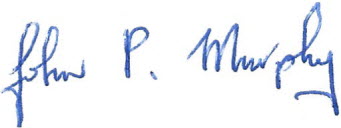 Secretary of the Board of Management